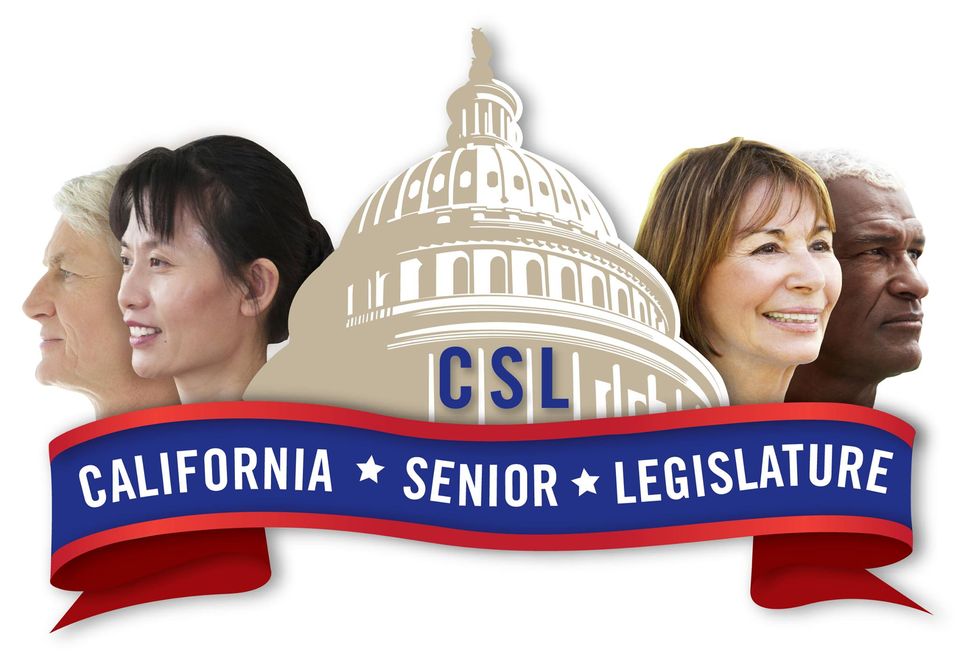 APPLICATION FOR CSL CANDIDACYPSA ______ 				      Incumbent ___    New Candidate ___		Name of Candidate  ___________________________________________________________ Address  ____________________________________________________________________ City & Zip  ___________________________________________________________________ Telephone(s)  (Home)_________________________(CP) _____________________________ Email  ______________________________________________________________________My State Senator is: ____________________________________________  District # ______ My State Assembly member is: ___________________________________   District # ______ My Congressional Representative is: _______________________________  District # ______ For the Office of ________________________________________ I certify that       (Senior Senator/Senior Assemblymember)I am 55 years of age on election day, I am a registered voterI reside in the Planning and Service Area (PSA) for which the election is held,I own a functioning computer and a printer.  (Note: Ideally, the printer would be an all in one printer, fax, copier and scanner.)I have a personal email account and basic access to and knowledge of how to use email, transmit documents, and open MSOffice and PDF documents, I possess the ability to take top senior concerns/issues at local level and draft theminto a legislative proposal following a template.I have the ability to navigate the Capitol Building in Sacramento as well as my local community. I can commute to and from the Capitol Building in the same day.I agree that all decisions regarding my candidacy, election and/or recall are the responsibility of the CSL JRC and are final and binding. Signature ____________________________________________    Date Signed __________Attach the following documents to this application:Resume outlining broad base of experience at the city and county levels on issues        dealing with seniors Signed Code of EthicsSigned Volunteer Agreement and WaiverSigned Statement of Commitment 